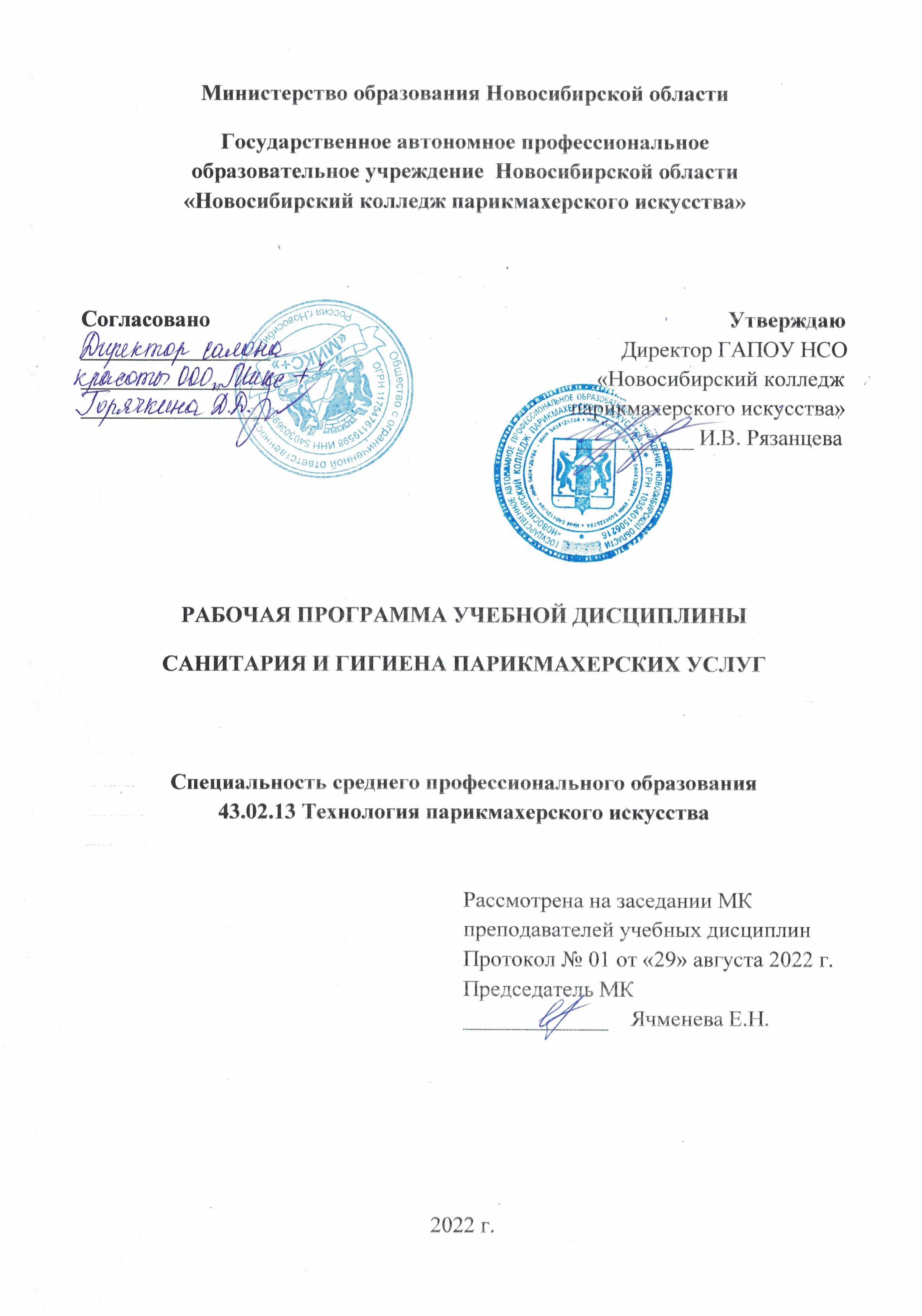 Рабочая программа учебной дисциплины разработана на основе Федерального государственного образовательного стандарта среднего профессионального образования (далее – ФГОС СПО) по специальности 43.02.13 Технология парикмахерского искусства, укрупненная группа профессий 43.00.00 Сервис и туризм. Срок получения СПО по ППССЗ в очной форме обучения - 3 года 10 месяцев.Организация-разработчик: ГАПОУ НСО «Новосибирский колледж парикмахерского искусства» Разработчики:Алферова Л.С., зам директора по УПР Черницкая Н.В., методист ВК, преподаватель медико-биологических дисциплин ВККРассмотрена и рекомендована к утверждению на заседании методической комиссии преподавателей учебных дисциплин29.08.2022 г.   протокол № 1 © ГАПОУ НСО «Новосибирский колледж парикмахерского искусства», 2022СОДЕРЖАНИЕ1. ОБЩАЯ ХАРАКТЕРИСТИКА РАБОЧЕЙ ПРОГРАММЫ УЧЕБНОЙ ДИСЦИПЛИНЫ 1.1. Область применения примерной рабочей программыРабочая программа учебной дисциплины ОП.05 «Санитария и гигиена парикмахерских услуг» является частью основной профессиональной образовательной программы в соответствии с ФГОС СПО по специальности 43.02.13 Технология парикмахерского искусства. 1.2. Цель и планируемые результаты освоения дисциплины:2. СТРУКТУРА И СОДЕРЖАНИЕ УЧЕБНОЙ ДИСЦИПЛИНЫ 2.1. Объем учебной дисциплины и виды учебной работы2.2. Тематический план и содержание учебной дисциплины 3. УСЛОВИЯ РЕАЛИЗАЦИИ ПРОГРАММЫ УЧЕБНОЙ ДИСЦИПЛИНЫ3.1. Для реализации программы учебной дисциплины  предусмотрены следующие специальные помещения:Кабинет «Медико-биологических  дисциплин», оснащенный оборудованием: рабочие места по количеству обучающихся; рабочее место преподавателя;комплект  учебно-методической документации;муляжи;Технические средства обучения:персональный компьютер  с лицензионным программным обеспечением;мультимедийный проектор.3.2. Информационное обеспечение реализации программыДля реализации программы библиотечный фонд колледжа имеет печатные и/или электронные образовательные и информационные ресурсы, рекомендуемые для использования в образовательном процессе 3.2.1. Печатные издания:1. О защите прав потребителей: федеральный закон от 07.02.1992 ФЗ-№ 230 (в ред. от 11.07.2021 с изм.)2. О санитарно-эпидемиологическом благополучии населения: федеральный закон от 30.03.1999 № 52 ФЗ (с изм. от 02.11.2021) 3. Постановление Главного государственного санитарного врача РФ от 24.12.2020 N 44 "Об утверждении санитарных правил СП 2.1.3678-20 "Санитарно-эпидемиологические требования к эксплуатации помещений, зданий, сооружений, оборудования и транспорта, а также условиям деятельности хозяйствующих субъектов, осуществляющих продажу товаров, выполнение работ или оказание услуг" (Зарегистрировано в Минюсте России 30.12.2020 N 61953) https://www.rospotrebnadzor.ru/files/news/SP2.1.3678-20_uslugi.pdf4. Соколова Е.А. Основы физиологии кожи и волос: учебник для студ. учрежд. СПО/ Е.А. Соколова. – М.: Академия, 2016. 5. Чалова Л.Д., Галиева С.А., Кузнецова А.В. Санитария и гигиена парикмахерских услуг. – 1-е изд. – М.: ИЦ Академия, 2017. – 176 с.6.  Основы микробиологии и иммунологии: учебник - М.: Изд. Геотар-Медиа, 2018. - 368с.      7. Дерматовенерология: учебник / под ред. А. В. Самцова, В. В. Барбинова. - 3-е изд., перераб. и доп. - М.: Изд. Геотар-Медиа, 2017. - 432 с.      8.  Пивоваров Ю. П., Королик В.В., Подунова Л.Г. Гигиена и экология человека: учебник для образ. учрежд. СПО. - 3-е изд., стер. - М.: ИЦ «Академия», 2017. - 400 с.3.2.2. Электронные издания (электронные ресурсы):Об утверждении СанПиН 2.1.2.2631 10: постановление Главного государственного санитарного врача РФ от 18 мая 2010 г. № 59 [Электронный ресурс]. – Режим доступа: www.maksal.ru/documents/san_normy_v_salonah.php;Дерматолог [Электронный ресурс]. – Режим доступа: www.dermatological.ru;Кожа, её строение и функции [Электронный ресурс]. – Режим доступа: www.infopite.ru/cosmetik/skin3.html;Трихология: наука о волосах и коже головы [Электронный ресурс]. – Режим доступа: www.trichology.ru .P-22-Fiziologiya-kozhi-i-volos.-Rabochaya-tetrad.pdf (sphk.ru) 3.2.3. Дополнительные источники:1. Инструкция по охране труда для парикмахера [утв. Минтрудом РФ 18.05.2012]. Режим доступа: http://legalacts.ru/doc/instruktsija-po-okhrane-truda-dlja-parikmakhera-utv/Об основах охраны труда в Российской Федерации: федеральный закон от 17.07.1999  №181 ФЗ (в ред. Федеральных законов от 20.05.2002 № 53 ФЗ, от 10.01.2003 № 15 ФЗ, от 09.05.2005 № 45 ФЗ); 2. Карелин А.О.  Гигиена: учебник для среднего профессионального образования / А. О. Карелин, Г. А. Александрова. – Москва: Издательство Юрайт, 2021. – 472 с. 3. Основы микробиологии, санитарии и гигиены в пищевом производстве. Эмерджентные зоонозы: учебное пособие для среднего профессионального образования / А. В. Куликовский, З. Ю. Хапцев, Д. А. Макаров, А. А. Комаров. — 2-е изд., испр. и доп. — Москва : Издательство Юрайт, 2019. 4. КОНТРОЛЬ И ОЦЕНКА РЕЗУЛЬТАТОВ ОСВОЕНИЯ УЧЕБНОЙ ДИСЦИПЛИНЫСтр. ОБЩАЯ ХАРАКТЕРИСТИКА РАБОЧЕЙ ПРОГРАММЫ УЧЕБНОЙ ДИСЦИПЛИНЫ4СТРУКТУРА И СОДЕРЖАНИЕ УЧЕБНОЙ ДИСЦИПЛИНЫ5УСЛОВИЯ РЕАЛИЗАЦИИ УЧЕБНОЙ ДИСЦИПЛИНЫ12КОНТРОЛЬ И ОЦЕНКА РЕЗУЛЬТАТОВ ОСВОЕНИЯ УЧЕБНОЙ ДИСЦИПЛИНЫ13Код ПК, ОКУменияЗнанияЛичностные результаты    ОК 01 ОК 02 ОК 03 ОК 06 ОК 07 ОК 09 ОК 10 ПК 1.1, ПК 1.2, ПК 1.3, ПК 1.4, ПК 2.1. ПК 2.2. ПК 2.3. ПК 3.1. ПК 3.2. ПК 3.3.применять нормативную документацию по санитарно-эпидемиологической обработке;выполнять дезинфекцию и стерилизацию инструментов и контактной зоны;выполнять правила личной гигиены;определять наличие дерматологических проблем кожи головы и волос;санитарные нормы  и  требования в сфере парикмахерских услуг;основы гигиены парикмахерских услуг;введение в микробиологию и эпидемиологию;классификацию кожных болезней;болезни, передаваемые контактно-бытовым путем;2. Проявляющий активную гражданскую позицию, демонстрирующий приверженность принципам честности, порядочности, открытости, экономически активный и участвующий в студенческом и территориальном самоуправлении, в том числе на условиях добровольчества, продуктивно взаимодействующий и участвующий в деятельности общественных организаций4. Проявляющий и демонстрирующий уважение к людям труда, осознающий ценность собственного труда. Стремящийся к формированию в сетевой среде личностно и профессионального конструктивного «цифрового следа»9. Соблюдающий и пропагандирующий правила здорового и безопасного образа жизни, спорта; предупреждающий либо преодолевающий зависимости от алкоголя, табака, психоактивных веществ, азартных игр и т.д. Сохраняющий психологическую устойчивость в ситуативно сложных или стремительно меняющихся ситуациях10. Заботящийся о защите окружающей среды, собственной и чужой безопасности, в том числе цифровой13. Удовлетворяющий гигиенические и эстетические потребности клиента в соответствии с оказываемой услугой и запросами потребителя14. Обеспечивающий соблюдение требований технологической безопасности, производственной санитарии, эстетики и эргономикиВид учебной работыОбъем часовОбъем образовательной программы 40Суммарная учебная нагрузка во взаимодействии с преподавателем36в том числе:в том числе:теоретическое обучение36Самостоятельная работа4Промежуточная аттестация проводится в форме дифференцированного зачета                                         Промежуточная аттестация проводится в форме дифференцированного зачета                                         Наименование разделов и темСодержание учебного материала и формы организации деятельности обучающихсяОбъем часовКоды компетенций, формированию которых способствует элемент программыКоды ЛР, формированию которых способствует элемент программы12345Раздел 1. Профессиональная гигиена в сфере парикмахерских услугРаздел 1. Профессиональная гигиена в сфере парикмахерских услуг14Тема 1.1.Основы организации труда в парикмахерском делеСодержание учебного материала 2ОК 01 ОК 02 ОК 03 ОК 06 ОК 07 ОК 09 ОК 10ПК 1.1. ПК 1.2. ПК 1.3. ПК 1.4. ПК 2.1. ПК 2.2. ПК 2.3. ПК 3.1. ПК 3.2. ПК 3.3  ВД 4ЛР 2, ЛР 4, ЛР 9, ЛР 10, ЛР 13, ЛР 14Тема 1.1.Основы организации труда в парикмахерском деле 1. Право на организацию трудовой деятельности2ОК 01 ОК 02 ОК 03 ОК 06 ОК 07 ОК 09 ОК 10ПК 1.1. ПК 1.2. ПК 1.3. ПК 1.4. ПК 2.1. ПК 2.2. ПК 2.3. ПК 3.1. ПК 3.2. ПК 3.3  ВД 4ЛР 2, ЛР 4, ЛР 9, ЛР 10, ЛР 13, ЛР 14Тема 1.1.Основы организации труда в парикмахерском деле2. Организация условий труда2ОК 01 ОК 02 ОК 03 ОК 06 ОК 07 ОК 09 ОК 10ПК 1.1. ПК 1.2. ПК 1.3. ПК 1.4. ПК 2.1. ПК 2.2. ПК 2.3. ПК 3.1. ПК 3.2. ПК 3.3  ВД 4ЛР 2, ЛР 4, ЛР 9, ЛР 10, ЛР 13, ЛР 14Тема 1.1.Основы организации труда в парикмахерском деле3. Факторы, влияющие на работоспособность человека2ОК 01 ОК 02 ОК 03 ОК 06 ОК 07 ОК 09 ОК 10ПК 1.1. ПК 1.2. ПК 1.3. ПК 1.4. ПК 2.1. ПК 2.2. ПК 2.3. ПК 3.1. ПК 3.2. ПК 3.3  ВД 4ЛР 2, ЛР 4, ЛР 9, ЛР 10, ЛР 13, ЛР 14Тема 1.1.Основы организации труда в парикмахерском деле4. Классификация условий труда2ОК 01 ОК 02 ОК 03 ОК 06 ОК 07 ОК 09 ОК 10ПК 1.1. ПК 1.2. ПК 1.3. ПК 1.4. ПК 2.1. ПК 2.2. ПК 2.3. ПК 3.1. ПК 3.2. ПК 3.3  ВД 4ЛР 2, ЛР 4, ЛР 9, ЛР 10, ЛР 13, ЛР 14Тема 1.1.Основы организации труда в парикмахерском деле5. Влияние здорового образа жизни на трудовую деятельность сотрудников организации2ОК 01 ОК 02 ОК 03 ОК 06 ОК 07 ОК 09 ОК 10ПК 1.1. ПК 1.2. ПК 1.3. ПК 1.4. ПК 2.1. ПК 2.2. ПК 2.3. ПК 3.1. ПК 3.2. ПК 3.3  ВД 4ЛР 2, ЛР 4, ЛР 9, ЛР 10, ЛР 13, ЛР 14Тема 1.1.Основы организации труда в парикмахерском деле6. Особенности труда парикмахеров2ОК 01 ОК 02 ОК 03 ОК 06 ОК 07 ОК 09 ОК 10ПК 1.1. ПК 1.2. ПК 1.3. ПК 1.4. ПК 2.1. ПК 2.2. ПК 2.3. ПК 3.1. ПК 3.2. ПК 3.3  ВД 4ЛР 2, ЛР 4, ЛР 9, ЛР 10, ЛР 13, ЛР 14Тема 1.2.Санитарные требования к устройству, оборудованию и содержанию предприятий, оказывающих парикмахерские услугиСодержание учебного материала 4ОК 01 ОК 02 ОК 03 ОК 06 ОК 07 ОК 09 ОК 10ПК 1.1. ПК 1.2. ПК 1.3. ПК 1.4. ПК 2.1. ПК 2.2. ПК 2.3. ПК 3.1. ПК 3.2. ПК 3.3  ВД 4ЛР 2, ЛР 4, ЛР 9, ЛР 10, ЛР 13, ЛР 14Тема 1.2.Санитарные требования к устройству, оборудованию и содержанию предприятий, оказывающих парикмахерские услуги1. Действующие документы, регламентирующие вопросы размещения, устройства и оборудования предприятий сферы парикмахерских услуг (строительные и санитарные нормы и правила)4ОК 01 ОК 02 ОК 03 ОК 06 ОК 07 ОК 09 ОК 10ПК 1.1. ПК 1.2. ПК 1.3. ПК 1.4. ПК 2.1. ПК 2.2. ПК 2.3. ПК 3.1. ПК 3.2. ПК 3.3  ВД 4ЛР 2, ЛР 4, ЛР 9, ЛР 10, ЛР 13, ЛР 14Тема 1.2.Санитарные требования к устройству, оборудованию и содержанию предприятий, оказывающих парикмахерские услуги2. Требования к размещению предприятий, составу и площади помещений, оснащению помещений системами жизнеобеспечения, внутренней отделке помещений, отоплению, вентиляции, внутренней среде и освещению помещений4ОК 01 ОК 02 ОК 03 ОК 06 ОК 07 ОК 09 ОК 10ПК 1.1. ПК 1.2. ПК 1.3. ПК 1.4. ПК 2.1. ПК 2.2. ПК 2.3. ПК 3.1. ПК 3.2. ПК 3.3  ВД 4ЛР 2, ЛР 4, ЛР 9, ЛР 10, ЛР 13, ЛР 14Тема 1.2.Санитарные требования к устройству, оборудованию и содержанию предприятий, оказывающих парикмахерские услуги3. Санитарно-эпидемиологические правила и нормы содержанияпарикмахерских и салонов.4ОК 01 ОК 02 ОК 03 ОК 06 ОК 07 ОК 09 ОК 10ПК 1.1. ПК 1.2. ПК 1.3. ПК 1.4. ПК 2.1. ПК 2.2. ПК 2.3. ПК 3.1. ПК 3.2. ПК 3.3  ВД 4ЛР 2, ЛР 4, ЛР 9, ЛР 10, ЛР 13, ЛР 14Тема 1.2.Санитарные требования к устройству, оборудованию и содержанию предприятий, оказывающих парикмахерские услуги4. Значение уборки помещений4ОК 01 ОК 02 ОК 03 ОК 06 ОК 07 ОК 09 ОК 10ПК 1.1. ПК 1.2. ПК 1.3. ПК 1.4. ПК 2.1. ПК 2.2. ПК 2.3. ПК 3.1. ПК 3.2. ПК 3.3  ВД 4ЛР 2, ЛР 4, ЛР 9, ЛР 10, ЛР 13, ЛР 14Тема 1.2.Санитарные требования к устройству, оборудованию и содержанию предприятий, оказывающих парикмахерские услуги5. Требования к парикмахерскому белью; хранение и стирка белья4ОК 01 ОК 02 ОК 03 ОК 06 ОК 07 ОК 09 ОК 10ПК 1.1. ПК 1.2. ПК 1.3. ПК 1.4. ПК 2.1. ПК 2.2. ПК 2.3. ПК 3.1. ПК 3.2. ПК 3.3  ВД 4ЛР 2, ЛР 4, ЛР 9, ЛР 10, ЛР 13, ЛР 14Тема 1.2.Санитарные требования к устройству, оборудованию и содержанию предприятий, оказывающих парикмахерские услуги6. Требования к организации и проведению санитарно-гигиеническихи противоэпидемических мероприятий4ОК 01 ОК 02 ОК 03 ОК 06 ОК 07 ОК 09 ОК 10ПК 1.1. ПК 1.2. ПК 1.3. ПК 1.4. ПК 2.1. ПК 2.2. ПК 2.3. ПК 3.1. ПК 3.2. ПК 3.3  ВД 4ЛР 2, ЛР 4, ЛР 9, ЛР 10, ЛР 13, ЛР 14Тема 1.3.Санитарно-эпидемиологическиетребованияк дезинфекциии стерилизацииинструментови зоны обслуживанияСодержание учебного материала 4ОК 01 ОК 02 ОК 03 ОК 06 ОК 07 ОК 09 ОК 10ПК 1.1. ПК 1.2. ПК 1.3. ПК 1.4. ПК 2.1. ПК 2.2. ПК 2.3. ПК 3.1. ПК 3.2. ПК 3.3  ВД 4ЛР 2, ЛР 4, ЛР 9, ЛР 10, ЛР 13, ЛР 14Тема 1.3.Санитарно-эпидемиологическиетребованияк дезинфекциии стерилизацииинструментови зоны обслуживания1. Цели и задачи дезинфекции и стерилизации инструментов и зоныобслуживания в салонах-парикмахерских4ОК 01 ОК 02 ОК 03 ОК 06 ОК 07 ОК 09 ОК 10ПК 1.1. ПК 1.2. ПК 1.3. ПК 1.4. ПК 2.1. ПК 2.2. ПК 2.3. ПК 3.1. ПК 3.2. ПК 3.3  ВД 4ЛР 2, ЛР 4, ЛР 9, ЛР 10, ЛР 13, ЛР 14Тема 1.3.Санитарно-эпидемиологическиетребованияк дезинфекциии стерилизацииинструментови зоны обслуживания2. Методы обеззараживания инструментов и зоны обслуживания4ОК 01 ОК 02 ОК 03 ОК 06 ОК 07 ОК 09 ОК 10ПК 1.1. ПК 1.2. ПК 1.3. ПК 1.4. ПК 2.1. ПК 2.2. ПК 2.3. ПК 3.1. ПК 3.2. ПК 3.3  ВД 4ЛР 2, ЛР 4, ЛР 9, ЛР 10, ЛР 13, ЛР 14Тема 1.3.Санитарно-эпидемиологическиетребованияк дезинфекциии стерилизацииинструментови зоны обслуживания3. Санитарные требования к рабочему месту парикмахера4ОК 01 ОК 02 ОК 03 ОК 06 ОК 07 ОК 09 ОК 10ПК 1.1. ПК 1.2. ПК 1.3. ПК 1.4. ПК 2.1. ПК 2.2. ПК 2.3. ПК 3.1. ПК 3.2. ПК 3.3  ВД 4ЛР 2, ЛР 4, ЛР 9, ЛР 10, ЛР 13, ЛР 14Тема 1.3.Санитарно-эпидемиологическиетребованияк дезинфекциии стерилизацииинструментови зоны обслуживания4. Дезинфекция парикмахерского белья4ОК 01 ОК 02 ОК 03 ОК 06 ОК 07 ОК 09 ОК 10ПК 1.1. ПК 1.2. ПК 1.3. ПК 1.4. ПК 2.1. ПК 2.2. ПК 2.3. ПК 3.1. ПК 3.2. ПК 3.3  ВД 4ЛР 2, ЛР 4, ЛР 9, ЛР 10, ЛР 13, ЛР 14Тема 1.3.Санитарно-эпидемиологическиетребованияк дезинфекциии стерилизацииинструментови зоны обслуживания5. Утилизация отходов использованных материалов и волос4ОК 01 ОК 02 ОК 03 ОК 06 ОК 07 ОК 09 ОК 10ПК 1.1. ПК 1.2. ПК 1.3. ПК 1.4. ПК 2.1. ПК 2.2. ПК 2.3. ПК 3.1. ПК 3.2. ПК 3.3  ВД 4ЛР 2, ЛР 4, ЛР 9, ЛР 10, ЛР 13, ЛР 14Тема 1.3.Санитарно-эпидемиологическиетребованияк дезинфекциии стерилизацииинструментови зоны обслуживания6. Уборка помещений – основных (зоны обслуживания и др.) и вспомогательных: средства и режим уборки помещений, требования к персоналу по уборке помещений.4ОК 01 ОК 02 ОК 03 ОК 06 ОК 07 ОК 09 ОК 10ПК 1.1. ПК 1.2. ПК 1.3. ПК 1.4. ПК 2.1. ПК 2.2. ПК 2.3. ПК 3.1. ПК 3.2. ПК 3.3  ВД 4ЛР 2, ЛР 4, ЛР 9, ЛР 10, ЛР 13, ЛР 14Тема 1.3.Санитарно-эпидемиологическиетребованияк дезинфекциии стерилизацииинструментови зоны обслуживания7. Контроль качества проведения стерилизации и дезинфекции инструментов и зоны обслуживания4ОК 01 ОК 02 ОК 03 ОК 06 ОК 07 ОК 09 ОК 10ПК 1.1. ПК 1.2. ПК 1.3. ПК 1.4. ПК 2.1. ПК 2.2. ПК 2.3. ПК 3.1. ПК 3.2. ПК 3.3  ВД 4ЛР 2, ЛР 4, ЛР 9, ЛР 10, ЛР 13, ЛР 14Тема 1.3.Санитарно-эпидемиологическиетребованияк дезинфекциии стерилизацииинструментови зоны обслуживания8. Дезинфицирующие средства, их назначение и санитарные требования к ним.4ОК 01 ОК 02 ОК 03 ОК 06 ОК 07 ОК 09 ОК 10ПК 1.1. ПК 1.2. ПК 1.3. ПК 1.4. ПК 2.1. ПК 2.2. ПК 2.3. ПК 3.1. ПК 3.2. ПК 3.3  ВД 4ЛР 2, ЛР 4, ЛР 9, ЛР 10, ЛР 13, ЛР 14Тема 1.4.Санитарно-гигиеническиетребованияк условиям трудаи личной гигиенеисполнителейпарикмахерскихуслуг,  к выполнениюразличныхвидов парикмахерских работСодержание учебного материала 2ОК 01 ОК 02 ОК 03 ОК 06 ОК 07 ОК 09 ОК 10ПК 1.1. ПК 1.2. ПК 1.3. ПК 1.4. ПК 2.1. ПК 2.2. ПК 2.3. ПК 3.1. ПК 3.2. ПК 3.3  ВД 4ЛР 2, ЛР 4, ЛР 9, ЛР 10, ЛР 13, ЛР 14Тема 1.4.Санитарно-гигиеническиетребованияк условиям трудаи личной гигиенеисполнителейпарикмахерскихуслуг,  к выполнениюразличныхвидов парикмахерских работ1. Понятие о личной гигиене исполнителя парикмахерских услуг и её значение. Требования к спецодежде. 2ОК 01 ОК 02 ОК 03 ОК 06 ОК 07 ОК 09 ОК 10ПК 1.1. ПК 1.2. ПК 1.3. ПК 1.4. ПК 2.1. ПК 2.2. ПК 2.3. ПК 3.1. ПК 3.2. ПК 3.3  ВД 4ЛР 2, ЛР 4, ЛР 9, ЛР 10, ЛР 13, ЛР 14Тема 1.4.Санитарно-гигиеническиетребованияк условиям трудаи личной гигиенеисполнителейпарикмахерскихуслуг,  к выполнениюразличныхвидов парикмахерских работ2. Требования к состоянию здоровья исполнителей парикмахерских услуг.2ОК 01 ОК 02 ОК 03 ОК 06 ОК 07 ОК 09 ОК 10ПК 1.1. ПК 1.2. ПК 1.3. ПК 1.4. ПК 2.1. ПК 2.2. ПК 2.3. ПК 3.1. ПК 3.2. ПК 3.3  ВД 4ЛР 2, ЛР 4, ЛР 9, ЛР 10, ЛР 13, ЛР 14Тема 1.4.Санитарно-гигиеническиетребованияк условиям трудаи личной гигиенеисполнителейпарикмахерскихуслуг,  к выполнениюразличныхвидов парикмахерских работ3. Профессиональные заболевания и производственные факторы, их вызывающие. Профилактика профессиональных заболеваний.2ОК 01 ОК 02 ОК 03 ОК 06 ОК 07 ОК 09 ОК 10ПК 1.1. ПК 1.2. ПК 1.3. ПК 1.4. ПК 2.1. ПК 2.2. ПК 2.3. ПК 3.1. ПК 3.2. ПК 3.3  ВД 4ЛР 2, ЛР 4, ЛР 9, ЛР 10, ЛР 13, ЛР 14Тема 1.4.Санитарно-гигиеническиетребованияк условиям трудаи личной гигиенеисполнителейпарикмахерскихуслуг,  к выполнениюразличныхвидов парикмахерских работ4. Требования к условиям труда и личной гигиене персонала.2ОК 01 ОК 02 ОК 03 ОК 06 ОК 07 ОК 09 ОК 10ПК 1.1. ПК 1.2. ПК 1.3. ПК 1.4. ПК 2.1. ПК 2.2. ПК 2.3. ПК 3.1. ПК 3.2. ПК 3.3  ВД 4ЛР 2, ЛР 4, ЛР 9, ЛР 10, ЛР 13, ЛР 14Тема 1.4.Санитарно-гигиеническиетребованияк условиям трудаи личной гигиенеисполнителейпарикмахерскихуслуг,  к выполнениюразличныхвидов парикмахерских работ5. Понятие о защите персонала парикмахерских и салонов от ВИЧ-инфекции.2ОК 01 ОК 02 ОК 03 ОК 06 ОК 07 ОК 09 ОК 10ПК 1.1. ПК 1.2. ПК 1.3. ПК 1.4. ПК 2.1. ПК 2.2. ПК 2.3. ПК 3.1. ПК 3.2. ПК 3.3  ВД 4ЛР 2, ЛР 4, ЛР 9, ЛР 10, ЛР 13, ЛР 14Тема 1.4.Санитарно-гигиеническиетребованияк условиям трудаи личной гигиенеисполнителейпарикмахерскихуслуг,  к выполнениюразличныхвидов парикмахерских работ6. Регулярные медицинские осмотры исполнителей парикмахерских услуг, порядок их проведения, личная санитарная книжка работника (парикмахера, технолога), значение профилактических медицинских осмотров.2ОК 01 ОК 02 ОК 03 ОК 06 ОК 07 ОК 09 ОК 10ПК 1.1. ПК 1.2. ПК 1.3. ПК 1.4. ПК 2.1. ПК 2.2. ПК 2.3. ПК 3.1. ПК 3.2. ПК 3.3  ВД 4ЛР 2, ЛР 4, ЛР 9, ЛР 10, ЛР 13, ЛР 14Тема 1.4.Санитарно-гигиеническиетребованияк условиям трудаи личной гигиенеисполнителейпарикмахерскихуслуг,  к выполнениюразличныхвидов парикмахерских работ7. Общие санитарно-гигиенические требования к обслуживанию потребителей при различных видах парикмахерских работ (мытьё головы, стрижка, окраска, завивка волос и др.). 2ОК 01 ОК 02 ОК 03 ОК 06 ОК 07 ОК 09 ОК 10ПК 1.1. ПК 1.2. ПК 1.3. ПК 1.4. ПК 2.1. ПК 2.2. ПК 2.3. ПК 3.1. ПК 3.2. ПК 3.3  ВД 4ЛР 2, ЛР 4, ЛР 9, ЛР 10, ЛР 13, ЛР 14Тема 1.4.Санитарно-гигиеническиетребованияк условиям трудаи личной гигиенеисполнителейпарикмахерскихуслуг,  к выполнениюразличныхвидов парикмахерских работ8. Особые требования к обслуживанию детей, больных, инвалидов.2ОК 01 ОК 02 ОК 03 ОК 06 ОК 07 ОК 09 ОК 10ПК 1.1. ПК 1.2. ПК 1.3. ПК 1.4. ПК 2.1. ПК 2.2. ПК 2.3. ПК 3.1. ПК 3.2. ПК 3.3  ВД 4ЛР 2, ЛР 4, ЛР 9, ЛР 10, ЛР 13, ЛР 14Тема 1.5. Основные правила по оказанию первой помощи при возникновении нестандартных ситуацийСодержание учебного материала 2ОК 01 ОК 02 ОК 03 ОК 06 ОК 07 ОК 09 ОК 10ПК 1.1. ПК 1.2. ПК 1.3. ПК 1.4. ПК 2.1. ПК 2.2. ПК 2.3. ПК 3.1. ПК 3.2. ПК 3.3  ВД 4ЛР 2, ЛР 4, ЛР 9, ЛР 10, ЛР 13, ЛР 14Тема 1.5. Основные правила по оказанию первой помощи при возникновении нестандартных ситуаций1. Варианты нестандартных ситуаций с потребителями услуг в парикмахерских и салонах (поражение электротоком, сердечный приступ, сосудистый криз, кровотечение, ожог, анафилактический шок и др.)  2ОК 01 ОК 02 ОК 03 ОК 06 ОК 07 ОК 09 ОК 10ПК 1.1. ПК 1.2. ПК 1.3. ПК 1.4. ПК 2.1. ПК 2.2. ПК 2.3. ПК 3.1. ПК 3.2. ПК 3.3  ВД 4ЛР 2, ЛР 4, ЛР 9, ЛР 10, ЛР 13, ЛР 14Тема 1.5. Основные правила по оказанию первой помощи при возникновении нестандартных ситуаций2. Действия сотрудника предприятия до прибытия профессиональной медицинской помощи2ОК 01 ОК 02 ОК 03 ОК 06 ОК 07 ОК 09 ОК 10ПК 1.1. ПК 1.2. ПК 1.3. ПК 1.4. ПК 2.1. ПК 2.2. ПК 2.3. ПК 3.1. ПК 3.2. ПК 3.3  ВД 4ЛР 2, ЛР 4, ЛР 9, ЛР 10, ЛР 13, ЛР 14Раздел 2. Основы микробиологииРаздел 2. Основы микробиологии8Тема 2.1. Наука микробиология и роль микро- организмов в природеСодержание учебного материала 2ОК 01 ОК 02 ОК 03 ОК 06 ОК 07 ОК 09 ОК 10ПК 1.1. ПК 1.2. ПК 1.3. ПК 1.4. ПК 2.1. ПК 2.2. ПК 2.3. ПК 3.1. ПК 3.2. ПК 3.3  ВД 4ЛР 2, ЛР 4, ЛР 9, ЛР 10, ЛР 13, ЛР 14Тема 2.1. Наука микробиология и роль микро- организмов в природе1. Микробиология как наука2ОК 01 ОК 02 ОК 03 ОК 06 ОК 07 ОК 09 ОК 10ПК 1.1. ПК 1.2. ПК 1.3. ПК 1.4. ПК 2.1. ПК 2.2. ПК 2.3. ПК 3.1. ПК 3.2. ПК 3.3  ВД 4ЛР 2, ЛР 4, ЛР 9, ЛР 10, ЛР 13, ЛР 14Тема 2.1. Наука микробиология и роль микро- организмов в природе2. Великие открытия учёных микробиологов; труды лауреата Нобелевской премии И.И. Мечникова.2ОК 01 ОК 02 ОК 03 ОК 06 ОК 07 ОК 09 ОК 10ПК 1.1. ПК 1.2. ПК 1.3. ПК 1.4. ПК 2.1. ПК 2.2. ПК 2.3. ПК 3.1. ПК 3.2. ПК 3.3  ВД 4ЛР 2, ЛР 4, ЛР 9, ЛР 10, ЛР 13, ЛР 14Тема 2.1. Наука микробиология и роль микро- организмов в природе3. Понятие о микроорганизмах и их жизнедеятельности2ОК 01 ОК 02 ОК 03 ОК 06 ОК 07 ОК 09 ОК 10ПК 1.1. ПК 1.2. ПК 1.3. ПК 1.4. ПК 2.1. ПК 2.2. ПК 2.3. ПК 3.1. ПК 3.2. ПК 3.3  ВД 4ЛР 2, ЛР 4, ЛР 9, ЛР 10, ЛР 13, ЛР 14Тема 2.1. Наука микробиология и роль микро- организмов в природе4. Классификация микроорганизмов2ОК 01 ОК 02 ОК 03 ОК 06 ОК 07 ОК 09 ОК 10ПК 1.1. ПК 1.2. ПК 1.3. ПК 1.4. ПК 2.1. ПК 2.2. ПК 2.3. ПК 3.1. ПК 3.2. ПК 3.3  ВД 4ЛР 2, ЛР 4, ЛР 9, ЛР 10, ЛР 13, ЛР 14Тема 2.1. Наука микробиология и роль микро- организмов в природе5. Группы и виды микроорганизмов, их строение и особенности2ОК 01 ОК 02 ОК 03 ОК 06 ОК 07 ОК 09 ОК 10ПК 1.1. ПК 1.2. ПК 1.3. ПК 1.4. ПК 2.1. ПК 2.2. ПК 2.3. ПК 3.1. ПК 3.2. ПК 3.3  ВД 4ЛР 2, ЛР 4, ЛР 9, ЛР 10, ЛР 13, ЛР 14Тема 2.2.Виды микро-организмов: бактерии, вирусы, грибыСодержание учебного материала 4ОК 01 ОК 02 ОК 03 ОК 06 ОК 07 ОК 09 ОК 10ПК 1.1. ПК 1.2. ПК 1.3. ПК 1.4. ПК 2.1. ПК 2.2. ПК 2.3. ПК 3.1. ПК 3.2. ПК 3.3  ВД 4ЛР 2, ЛР 4, ЛР 9, ЛР 10, ЛР 13, ЛР 14Тема 2.2.Виды микро-организмов: бактерии, вирусы, грибы1. Физиология микроорганизмов. 4ОК 01 ОК 02 ОК 03 ОК 06 ОК 07 ОК 09 ОК 10ПК 1.1. ПК 1.2. ПК 1.3. ПК 1.4. ПК 2.1. ПК 2.2. ПК 2.3. ПК 3.1. ПК 3.2. ПК 3.3  ВД 4ЛР 2, ЛР 4, ЛР 9, ЛР 10, ЛР 13, ЛР 14Тема 2.2.Виды микро-организмов: бактерии, вирусы, грибы2. Микроорганизмы в окружающей среде. Изменчивость микроорганизмов.4ОК 01 ОК 02 ОК 03 ОК 06 ОК 07 ОК 09 ОК 10ПК 1.1. ПК 1.2. ПК 1.3. ПК 1.4. ПК 2.1. ПК 2.2. ПК 2.3. ПК 3.1. ПК 3.2. ПК 3.3  ВД 4ЛР 2, ЛР 4, ЛР 9, ЛР 10, ЛР 13, ЛР 14Тема 2.2.Виды микро-организмов: бактерии, вирусы, грибы3. Микрофлора воздуха, воды, почвы.4ОК 01 ОК 02 ОК 03 ОК 06 ОК 07 ОК 09 ОК 10ПК 1.1. ПК 1.2. ПК 1.3. ПК 1.4. ПК 2.1. ПК 2.2. ПК 2.3. ПК 3.1. ПК 3.2. ПК 3.3  ВД 4ЛР 2, ЛР 4, ЛР 9, ЛР 10, ЛР 13, ЛР 14Тема 2.2.Виды микро-организмов: бактерии, вирусы, грибы4. Естественная микрофлора человека4ОК 01 ОК 02 ОК 03 ОК 06 ОК 07 ОК 09 ОК 10ПК 1.1. ПК 1.2. ПК 1.3. ПК 1.4. ПК 2.1. ПК 2.2. ПК 2.3. ПК 3.1. ПК 3.2. ПК 3.3  ВД 4ЛР 2, ЛР 4, ЛР 9, ЛР 10, ЛР 13, ЛР 14Тема 2.3. Действие факторов внешней среды на микроорганизмыСодержание учебного материала 2ОК 01 ОК 02 ОК 03 ОК 06 ОК 07 ОК 09 ОК 10ПК 1.1. ПК 1.2. ПК 1.3. ПК 1.4. ПК 2.1. ПК 2.2. ПК 2.3. ПК 3.1. ПК 3.2. ПК 3.3  ВД 4ЛР 2, ЛР 4, ЛР 9, ЛР 10, ЛР 13, ЛР 14Тема 2.3. Действие факторов внешней среды на микроорганизмы1.Факторы внешней среды, влияющие на жизнедеятельность микроорганизмов. 2ОК 01 ОК 02 ОК 03 ОК 06 ОК 07 ОК 09 ОК 10ПК 1.1. ПК 1.2. ПК 1.3. ПК 1.4. ПК 2.1. ПК 2.2. ПК 2.3. ПК 3.1. ПК 3.2. ПК 3.3  ВД 4ЛР 2, ЛР 4, ЛР 9, ЛР 10, ЛР 13, ЛР 14Тема 2.3. Действие факторов внешней среды на микроорганизмы2. Действие физических факторов.2ОК 01 ОК 02 ОК 03 ОК 06 ОК 07 ОК 09 ОК 10ПК 1.1. ПК 1.2. ПК 1.3. ПК 1.4. ПК 2.1. ПК 2.2. ПК 2.3. ПК 3.1. ПК 3.2. ПК 3.3  ВД 4ЛР 2, ЛР 4, ЛР 9, ЛР 10, ЛР 13, ЛР 14Тема 2.3. Действие факторов внешней среды на микроорганизмы3. Действие химических факторов.2ОК 01 ОК 02 ОК 03 ОК 06 ОК 07 ОК 09 ОК 10ПК 1.1. ПК 1.2. ПК 1.3. ПК 1.4. ПК 2.1. ПК 2.2. ПК 2.3. ПК 3.1. ПК 3.2. ПК 3.3  ВД 4ЛР 2, ЛР 4, ЛР 9, ЛР 10, ЛР 13, ЛР 14Тема 2.3. Действие факторов внешней среды на микроорганизмы4. Действие биологических факторов.2ОК 01 ОК 02 ОК 03 ОК 06 ОК 07 ОК 09 ОК 10ПК 1.1. ПК 1.2. ПК 1.3. ПК 1.4. ПК 2.1. ПК 2.2. ПК 2.3. ПК 3.1. ПК 3.2. ПК 3.3  ВД 4ЛР 2, ЛР 4, ЛР 9, ЛР 10, ЛР 13, ЛР 14Раздел 3. Основы эпидемиологииРаздел 3. Основы эпидемиологии6Тема 3.1.Факторы воздействия патогенных микроорганизмов на организм человекаСодержание учебного материала 4ОК 01 ОК 02 ОК 03 ОК 06 ОК 07 ОК 09 ОК 10ПК 1.1. ПК 1.2. ПК 1.3. ПК 1.4. ПК 2.1. ПК 2.2. ПК 2.3. ПК 3.1. ПК 3.2. ПК 3.3  ВД 4ЛР 2, ЛР 4, ЛР 9, ЛР 10, ЛР 13, ЛР 14Тема 3.1.Факторы воздействия патогенных микроорганизмов на организм человека1. Понятие о науке эпидемиологии, история её возникновения и развития 4ОК 01 ОК 02 ОК 03 ОК 06 ОК 07 ОК 09 ОК 10ПК 1.1. ПК 1.2. ПК 1.3. ПК 1.4. ПК 2.1. ПК 2.2. ПК 2.3. ПК 3.1. ПК 3.2. ПК 3.3  ВД 4ЛР 2, ЛР 4, ЛР 9, ЛР 10, ЛР 13, ЛР 14Тема 3.1.Факторы воздействия патогенных микроорганизмов на организм человека2. Понятие о патогенных микроорганизмах и инфекциях. Факторы патогенности4ОК 01 ОК 02 ОК 03 ОК 06 ОК 07 ОК 09 ОК 10ПК 1.1. ПК 1.2. ПК 1.3. ПК 1.4. ПК 2.1. ПК 2.2. ПК 2.3. ПК 3.1. ПК 3.2. ПК 3.3  ВД 4ЛР 2, ЛР 4, ЛР 9, ЛР 10, ЛР 13, ЛР 14Тема 3.1.Факторы воздействия патогенных микроорганизмов на организм человека3. Характеристика эпидемического процесса4ОК 01 ОК 02 ОК 03 ОК 06 ОК 07 ОК 09 ОК 10ПК 1.1. ПК 1.2. ПК 1.3. ПК 1.4. ПК 2.1. ПК 2.2. ПК 2.3. ПК 3.1. ПК 3.2. ПК 3.3  ВД 4ЛР 2, ЛР 4, ЛР 9, ЛР 10, ЛР 13, ЛР 14Тема 3.1.Факторы воздействия патогенных микроорганизмов на организм человека4. Влияние среды обитания возбудителя на эпидемический процесс4ОК 01 ОК 02 ОК 03 ОК 06 ОК 07 ОК 09 ОК 10ПК 1.1. ПК 1.2. ПК 1.3. ПК 1.4. ПК 2.1. ПК 2.2. ПК 2.3. ПК 3.1. ПК 3.2. ПК 3.3  ВД 4ЛР 2, ЛР 4, ЛР 9, ЛР 10, ЛР 13, ЛР 14Тема 3.1.Факторы воздействия патогенных микроорганизмов на организм человека5. Классификация возбудителей4ОК 01 ОК 02 ОК 03 ОК 06 ОК 07 ОК 09 ОК 10ПК 1.1. ПК 1.2. ПК 1.3. ПК 1.4. ПК 2.1. ПК 2.2. ПК 2.3. ПК 3.1. ПК 3.2. ПК 3.3  ВД 4ЛР 2, ЛР 4, ЛР 9, ЛР 10, ЛР 13, ЛР 14Тема 3.1.Факторы воздействия патогенных микроорганизмов на организм человека6. Механизмы передачи инфекции4ОК 01 ОК 02 ОК 03 ОК 06 ОК 07 ОК 09 ОК 10ПК 1.1. ПК 1.2. ПК 1.3. ПК 1.4. ПК 2.1. ПК 2.2. ПК 2.3. ПК 3.1. ПК 3.2. ПК 3.3  ВД 4ЛР 2, ЛР 4, ЛР 9, ЛР 10, ЛР 13, ЛР 14Тема 3.1.Факторы воздействия патогенных микроорганизмов на организм человека7. Общая характеристика инфекционных заболеваний4ОК 01 ОК 02 ОК 03 ОК 06 ОК 07 ОК 09 ОК 10ПК 1.1. ПК 1.2. ПК 1.3. ПК 1.4. ПК 2.1. ПК 2.2. ПК 2.3. ПК 3.1. ПК 3.2. ПК 3.3  ВД 4ЛР 2, ЛР 4, ЛР 9, ЛР 10, ЛР 13, ЛР 14Тема 3.2.Противоэпидемические мероприятияСодержание учебного материала 2ОК 01 ОК 02 ОК 03 ОК 06 ОК 07 ОК 09 ОК 10ПК 1.1. ПК 1.2. ПК 1.3. ПК 1.4. ПК 2.1. ПК 2.2. ПК 2.3. ПК 3.1. ПК 3.2. ПК 3.3  ВД 4ЛР 2, ЛР 4, ЛР 9, ЛР 10, ЛР 13, ЛР 14Тема 3.2.Противоэпидемические мероприятия1. Характеристика противоэпидемических мероприятий. 2ОК 01 ОК 02 ОК 03 ОК 06 ОК 07 ОК 09 ОК 10ПК 1.1. ПК 1.2. ПК 1.3. ПК 1.4. ПК 2.1. ПК 2.2. ПК 2.3. ПК 3.1. ПК 3.2. ПК 3.3  ВД 4ЛР 2, ЛР 4, ЛР 9, ЛР 10, ЛР 13, ЛР 14Тема 3.2.Противоэпидемические мероприятия2. Противоэпидемические мероприятия по изоляции источника инфекции.2ОК 01 ОК 02 ОК 03 ОК 06 ОК 07 ОК 09 ОК 10ПК 1.1. ПК 1.2. ПК 1.3. ПК 1.4. ПК 2.1. ПК 2.2. ПК 2.3. ПК 3.1. ПК 3.2. ПК 3.3  ВД 4ЛР 2, ЛР 4, ЛР 9, ЛР 10, ЛР 13, ЛР 14Тема 3.2.Противоэпидемические мероприятия3. Противоэпидемические мероприятия по борьбе с распространением инфекций.2ОК 01 ОК 02 ОК 03 ОК 06 ОК 07 ОК 09 ОК 10ПК 1.1. ПК 1.2. ПК 1.3. ПК 1.4. ПК 2.1. ПК 2.2. ПК 2.3. ПК 3.1. ПК 3.2. ПК 3.3  ВД 4ЛР 2, ЛР 4, ЛР 9, ЛР 10, ЛР 13, ЛР 14Тема 3.2.Противоэпидемические мероприятия4. Противоэпидемические мероприятия по созданию иммунитета к заболеваниям2ОК 01 ОК 02 ОК 03 ОК 06 ОК 07 ОК 09 ОК 10ПК 1.1. ПК 1.2. ПК 1.3. ПК 1.4. ПК 2.1. ПК 2.2. ПК 2.3. ПК 3.1. ПК 3.2. ПК 3.3  ВД 4ЛР 2, ЛР 4, ЛР 9, ЛР 10, ЛР 13, ЛР 14Раздел 4. Основы дерматологииРаздел 4. Основы дерматологии8Тема 4.1.Понятие о науке дерматологииСодержание учебного материала 2ОК 01 ОК 02 ОК 03 ОК 06 ОК 07 ОК 09 ОК 10ПК 1.1. ПК 1.2. ПК 1.3. ПК 1.4. ПК 2.1. ПК 2.2. ПК 2.3. ПК 3.1. ПК 3.2. ПК 3.3  ВД 4ЛР 2, ЛР 4, ЛР 9, ЛР 10, ЛР 13, ЛР 14Тема 4.1.Понятие о науке дерматологии1. Дерматология, как наука.2ОК 01 ОК 02 ОК 03 ОК 06 ОК 07 ОК 09 ОК 10ПК 1.1. ПК 1.2. ПК 1.3. ПК 1.4. ПК 2.1. ПК 2.2. ПК 2.3. ПК 3.1. ПК 3.2. ПК 3.3  ВД 4ЛР 2, ЛР 4, ЛР 9, ЛР 10, ЛР 13, ЛР 14Тема 4.1.Понятие о науке дерматологии2.  Пути проникновения в организм возбудителя кожных заболеваний. 2ОК 01 ОК 02 ОК 03 ОК 06 ОК 07 ОК 09 ОК 10ПК 1.1. ПК 1.2. ПК 1.3. ПК 1.4. ПК 2.1. ПК 2.2. ПК 2.3. ПК 3.1. ПК 3.2. ПК 3.3  ВД 4ЛР 2, ЛР 4, ЛР 9, ЛР 10, ЛР 13, ЛР 14Тема 4.1.Понятие о науке дерматологии3. Морфологические признаки кожных заболеваний.2ОК 01 ОК 02 ОК 03 ОК 06 ОК 07 ОК 09 ОК 10ПК 1.1. ПК 1.2. ПК 1.3. ПК 1.4. ПК 2.1. ПК 2.2. ПК 2.3. ПК 3.1. ПК 3.2. ПК 3.3  ВД 4ЛР 2, ЛР 4, ЛР 9, ЛР 10, ЛР 13, ЛР 14Тема 4.1.Понятие о науке дерматологии4. Характеристика болезней, передаваемых парентеральным путем.2ОК 01 ОК 02 ОК 03 ОК 06 ОК 07 ОК 09 ОК 10ПК 1.1. ПК 1.2. ПК 1.3. ПК 1.4. ПК 2.1. ПК 2.2. ПК 2.3. ПК 3.1. ПК 3.2. ПК 3.3  ВД 4ЛР 2, ЛР 4, ЛР 9, ЛР 10, ЛР 13, ЛР 14Тема 4.2.Классификация кожных болезнейСодержание учебного материала 4ОК 01 ОК 02 ОК 03 ОК 06 ОК 07 ОК 09 ОК 10ПК 1.1. ПК 1.2. ПК 1.3. ПК 1.4. ПК 2.1. ПК 2.2. ПК 2.3. ПК 3.1. ПК 3.2. ПК 3.3  ВД 4ЛР 2, ЛР 4, ЛР 9, ЛР 10, ЛР 13, ЛР 14Тема 4.2.Классификация кожных болезней1. Клинические признаки и диагностика кожных заболеваний4ОК 01 ОК 02 ОК 03 ОК 06 ОК 07 ОК 09 ОК 10ПК 1.1. ПК 1.2. ПК 1.3. ПК 1.4. ПК 2.1. ПК 2.2. ПК 2.3. ПК 3.1. ПК 3.2. ПК 3.3  ВД 4ЛР 2, ЛР 4, ЛР 9, ЛР 10, ЛР 13, ЛР 14Тема 4.2.Классификация кожных болезней2. Кожные болезни, вызываемые микроорганизмами  - виды, причины, внешние признаки, профилактика4ОК 01 ОК 02 ОК 03 ОК 06 ОК 07 ОК 09 ОК 10ПК 1.1. ПК 1.2. ПК 1.3. ПК 1.4. ПК 2.1. ПК 2.2. ПК 2.3. ПК 3.1. ПК 3.2. ПК 3.3  ВД 4ЛР 2, ЛР 4, ЛР 9, ЛР 10, ЛР 13, ЛР 14Тема 4.2.Классификация кожных болезней3. Гнойничковые заболевания кожи4ОК 01 ОК 02 ОК 03 ОК 06 ОК 07 ОК 09 ОК 10ПК 1.1. ПК 1.2. ПК 1.3. ПК 1.4. ПК 2.1. ПК 2.2. ПК 2.3. ПК 3.1. ПК 3.2. ПК 3.3  ВД 4ЛР 2, ЛР 4, ЛР 9, ЛР 10, ЛР 13, ЛР 14Тема 4.2.Классификация кожных болезней4. Паразитарные заболевания4ОК 01 ОК 02 ОК 03 ОК 06 ОК 07 ОК 09 ОК 10ПК 1.1. ПК 1.2. ПК 1.3. ПК 1.4. ПК 2.1. ПК 2.2. ПК 2.3. ПК 3.1. ПК 3.2. ПК 3.3  ВД 4ЛР 2, ЛР 4, ЛР 9, ЛР 10, ЛР 13, ЛР 14Тема 4.2.Классификация кожных болезней5. Болезни, передаваемые воздушно-капельным путём4ОК 01 ОК 02 ОК 03 ОК 06 ОК 07 ОК 09 ОК 10ПК 1.1. ПК 1.2. ПК 1.3. ПК 1.4. ПК 2.1. ПК 2.2. ПК 2.3. ПК 3.1. ПК 3.2. ПК 3.3  ВД 4ЛР 2, ЛР 4, ЛР 9, ЛР 10, ЛР 13, ЛР 14Тема 4.2.Классификация кожных болезней6. Грибковые заболевания кожи, волос и ногтей: их виды, проявления, механизмы передачи, профилактика4ОК 01 ОК 02 ОК 03 ОК 06 ОК 07 ОК 09 ОК 10ПК 1.1. ПК 1.2. ПК 1.3. ПК 1.4. ПК 2.1. ПК 2.2. ПК 2.3. ПК 3.1. ПК 3.2. ПК 3.3  ВД 4ЛР 2, ЛР 4, ЛР 9, ЛР 10, ЛР 13, ЛР 14Тема 4.2.Классификация кожных болезней7. Профессиональные заболевания парикмахеров (дерматиты, экзема, аллергия, варикозное расширение вен и др.)4ОК 01 ОК 02 ОК 03 ОК 06 ОК 07 ОК 09 ОК 10ПК 1.1. ПК 1.2. ПК 1.3. ПК 1.4. ПК 2.1. ПК 2.2. ПК 2.3. ПК 3.1. ПК 3.2. ПК 3.3  ВД 4ЛР 2, ЛР 4, ЛР 9, ЛР 10, ЛР 13, ЛР 14Тема 4.3.Гигиенический уход за волосами, кожей и ногтямиСодержание учебного материала 2ОК 01 ОК 02 ОК 03 ОК 06 ОК 07 ОК 09 ОК 10ПК 1.1. ПК 1.2. ПК 1.3. ПК 1.4. ПК 2.1. ПК 2.2. ПК 2.3. ПК 3.1. ПК 3.2. ПК 3.3  ВД 4ЛР 2, ЛР 4, ЛР 9, ЛР 10, ЛР 13, ЛР 14Тема 4.3.Гигиенический уход за волосами, кожей и ногтямиПравила ухода за волосами. Уход за волосами разных типов. 2ОК 01 ОК 02 ОК 03 ОК 06 ОК 07 ОК 09 ОК 10ПК 1.1. ПК 1.2. ПК 1.3. ПК 1.4. ПК 2.1. ПК 2.2. ПК 2.3. ПК 3.1. ПК 3.2. ПК 3.3  ВД 4ЛР 2, ЛР 4, ЛР 9, ЛР 10, ЛР 13, ЛР 14Тема 4.3.Гигиенический уход за волосами, кожей и ногтямиПовреждённые волосы и уход за ними.2ОК 01 ОК 02 ОК 03 ОК 06 ОК 07 ОК 09 ОК 10ПК 1.1. ПК 1.2. ПК 1.3. ПК 1.4. ПК 2.1. ПК 2.2. ПК 2.3. ПК 3.1. ПК 3.2. ПК 3.3  ВД 4ЛР 2, ЛР 4, ЛР 9, ЛР 10, ЛР 13, ЛР 14Тема 4.3.Гигиенический уход за волосами, кожей и ногтямиРекомендации по уходу за повреждёнными волосами.2ОК 01 ОК 02 ОК 03 ОК 06 ОК 07 ОК 09 ОК 10ПК 1.1. ПК 1.2. ПК 1.3. ПК 1.4. ПК 2.1. ПК 2.2. ПК 2.3. ПК 3.1. ПК 3.2. ПК 3.3  ВД 4ЛР 2, ЛР 4, ЛР 9, ЛР 10, ЛР 13, ЛР 14Тема 4.3.Гигиенический уход за волосами, кожей и ногтямиУход за кожей. Уход за ногтями.2ОК 01 ОК 02 ОК 03 ОК 06 ОК 07 ОК 09 ОК 10ПК 1.1. ПК 1.2. ПК 1.3. ПК 1.4. ПК 2.1. ПК 2.2. ПК 2.3. ПК 3.1. ПК 3.2. ПК 3.3  ВД 4ЛР 2, ЛР 4, ЛР 9, ЛР 10, ЛР 13, ЛР 14Самостоятельная работа обучающихсяСоздание презентации по выбору обучающихся:Раздел 1:Инструкция по охране труда для парикмахера Требования к состоянию здоровья исполнителей парикмахерских услуг Первая медицинская помощь при экстремальных ситуациях, возникающих в парикмахерской Методы дезинфекции инструментов и зоны обслуживанияРазделы 2-3:Факторы, оказывающие воздействие на бактерии - губительное и живительное. Микроорганизмы в окружающей среде. Физиология микроорганизмов Виды иммунитетаПротивоэпидемические  мероприятия по борьбе с распространением инфекций Классификация кожных болезней4Всего:Всего:40Результаты обученияКритерии оценкиМетоды оценкиумения:применять нормативную документацию по санитарно-эпидемиологической обработке; выполнять дезинфекцию и стерилизацию инструментов и контактной зоны; выполнять правила личной гигиены; определять наличие дерматологических проблем кожи головы и волосПравильность, полнота выполнения заданий, точность формулировок, Адекватность, оптимальность выбора способов действий, методов, последовательностей действий Точность оценки, самооценки выполнения Контрольные тесты, индивидуальные задания, зачёт.Экспертная оценка  результатов деятельности обучающегося при выполнении самостоятельной работы,  тестирования и других видов текущего контроля,результатов промежуточного контролязнания: классификацию кожных болезней; болезней, передаваемых контактно-бытовым путем; основы гигиены парикмахерских услуг; санитарных норм и требований в сфере парикмахерских услугПолнота ответов, точность формулировок, адекватность применения профессиональной терминологииНе менее 75% правильных ответовКонтрольные тесты, индивидуальные задания, зачёт.Экспертная оценка  результатов деятельности обучающегося при выполнении самостоятельной работы,  тестирования и других видов текущего контроля,результатов промежуточного контроляЛичностные результаты:2. Проявляющий активную гражданскую позицию, демонстрирующий приверженность принципам честности, порядочности, открытости, экономически активный и участвующий в студенческом и территориальном самоуправлении, в том числе на условиях добровольчества, продуктивно взаимодействующий и участвующий в деятельности общественных организаций4. Проявляющий и демонстрирующий уважение к людям труда, осознающий ценность собственного труда. Стремящийся к формированию в сетевой среде личностно и профессионального конструктивного «цифрового следа»9. Соблюдающий и пропагандирующий правила здорового и безопасного образа жизни, спорта; предупреждающий либо преодолевающий зависимости от алкоголя, табака, психоактивных веществ, азартных игр и т.д. Сохраняющий психологическую устойчивость в ситуативно сложных или стремительно меняющихся ситуациях10. Заботящийся о защите окружающей среды, собственной и чужой безопасности, в том числе цифровой13. Удовлетворяющий гигиенические и эстетические потребности клиента в соответствии с оказываемой услугой и запросами потребителя14. Обеспечивающий соблюдение требований технологической безопасности, производственной санитарии, эстетики и эргономики– Демонстрация интереса к будущей профессии;  оценка собственного продвижения, личностного развития;  положительная динамика в организации собственной учебной деятельности по результатам самооценки, самоанализа и коррекции ее результатов;  ответственность за результат учебной деятельности и подготовки к профессиональной деятельности;  проявление учебной активности;  участие в исследовательской и проектной работе;  участие в викторинах, в предметных неделях;  соблюдение этических норм общения при взаимодействии с обучающимися, преподавателями; конструктивное взаимодействие в учебном коллективе;  сформированность гражданской позиции;  проявление мировоззренческих установок на готовность молодых людей к работе на благо Отечества;  отсутствие социальных конфликтов среди обучающихся, основанных на межнациональной, межрелигиозной почве;  участие в реализации просветительских программ, и молодежных объединениях;  проявление экологической культуры;  демонстрация умений и навыков разумного природопользования, нетерпимого отношения к действиям, приносящим вред окружающей среде;  демонстрация навыков здорового образа жизни и высокий уровень культуры здоровья обучающихся;  проявление культуры потребления информации, умений и навыков пользования компьютерной техникой, навыков отбора и критического анализа информации, умения ориентироваться в информационном пространстве;  участие в командных проектахНаблюдение, экспертная оценка во время учебной деятельности